KRYPTON-HUBSHAKE INTEGRATION Table of contents  Introduction  Purpose  Definitions  System Process Flow  Service Settings File  Sections  Settings.ini sample format  API Documentation  Purpose Set hubshake as the multi-branch Back office of Krypton Retail POS and Krypton Restaurant POS if client has a multiple branch. Definitions posBang Sync Service – An application for Krypton POS to connect to an API to send sales transactions, receive master list and update local inventory. Serves as a middleware for Krypton and Hubshake. This application is a windows service communicating the Hubshake via API (check API documentation for more details) and the POS via local Database. Installed per terminal. System Process Flow 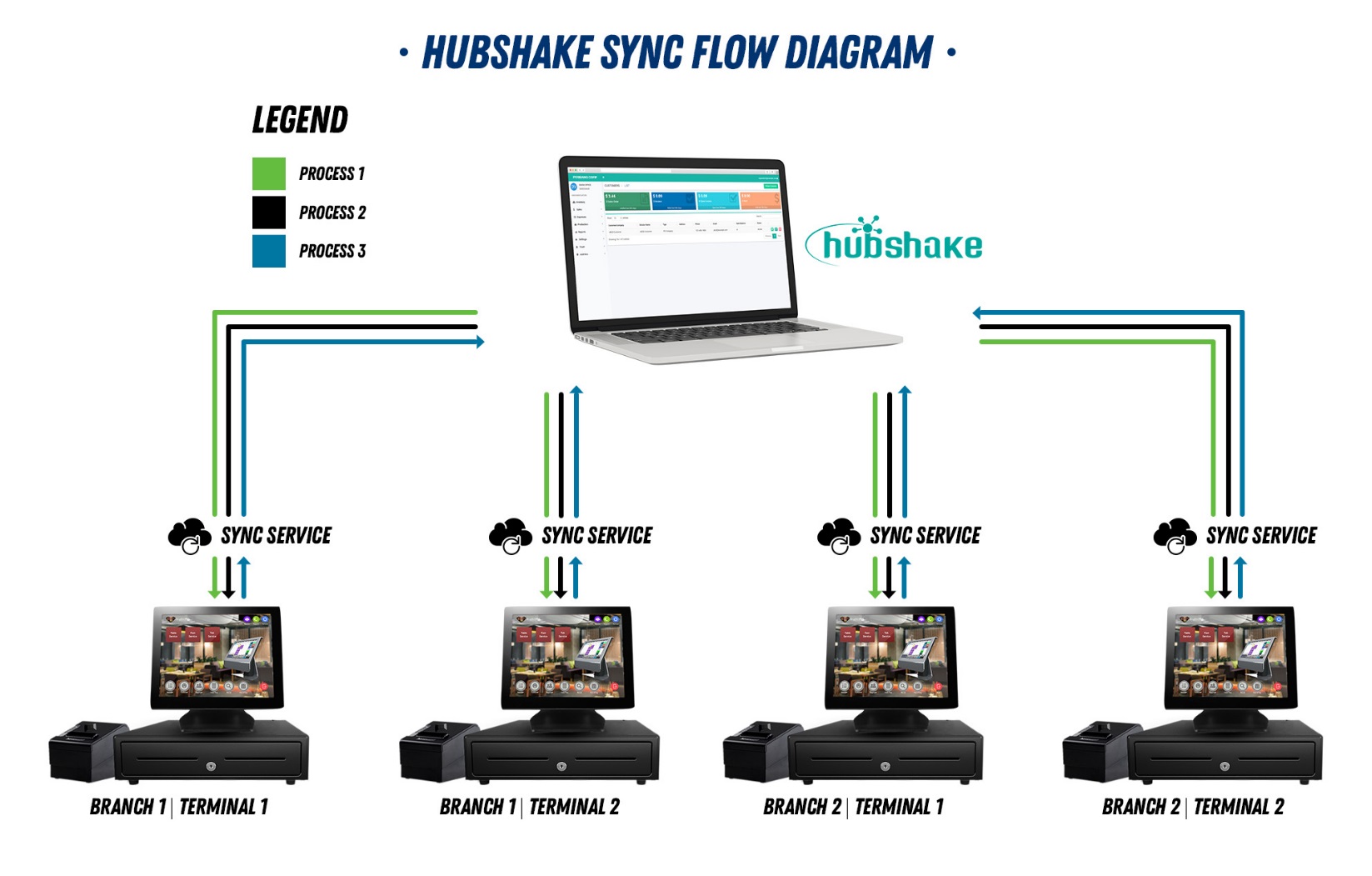 Hubshake sends/updates master data to terminal/s.  Hubshake updates item quantities of branches. This triggers every time there’s an item quantity update (e.g. Purchase Orders, Transfer Tickets, Item Requests or Manual Update). Hubshake holds the true quantity of items per branch. Terminals sends transactions to hubshake. This triggers every after a transaction is settled. All pending/open transactions are not synced except for work order transaction on retail part. If unable to connect to API on sending transactions, the service will create an “.out” file that is to be send later if connection is already available. File are located in application folder/Out/. Service Settings File I.) Sections: cn-local – Krypton POS local MySQL connection credentials user – username pw – encrypted password db – database flag – MySQL settings separated by semi-colon. Default flag after installation is required. pos-config – POS-Service configuration last_in_synced_inventory_update_date – last inventory update date. Must be in UTC datetime format “yyyy-MM-ddT HH:mm:ss.ffffZ ” (e.g. “1990-01-01T 00:00:00.0000Z”). Starts with “1990-01-01T 00:00:00.0000Z” value. last_out_synced_date – last synced date on sent transactions. Date and time format must be in local “yyyy-MM-dd HH:mm:ss” (e.g “1990-01-01 00:00:00”) pos_type – Krypton POS type if “restaurant” or “retail” api-auth – connection credentials to API header – http request header body-grant_type – security grant type on API body-client_id – client id on API body-client_secret – client secret id on API host – API host read_write_timeout – http read and write timeout settings.      ii.) Settings.ini sample format: [cn-local] host=localhost port=3306 user=root pw=MjFwb3NpbmNiaWJpemE0MDEyMDA2 db=my_database flag=DefaultCommandTimeout=0;ConvertZeroDatetime=True; [pos-config] last_in_synced_inventory_update_date_time=1990-01-01T 00:00:00.0000Z last_out_synced_date=1990-01-01 00:00:00 pos_type=retail [api-auth] header-content_type=application/json body-grant_type=client_credentials body-client_id=1 body-client_secret=a1b2c3d4e5f6g7h8i9j0k1l2m3n4o5p host=https://mkk.dev.hubshake.com read_write_timeout=100000 API Documentation https://documenter.getpostman.com/view/5406065/RWaNQSbs#5db1691f-cc98-44c4-9f18-c7c6d3663116 